様式第２号（第６条関係）安全性のチェックリスト参考図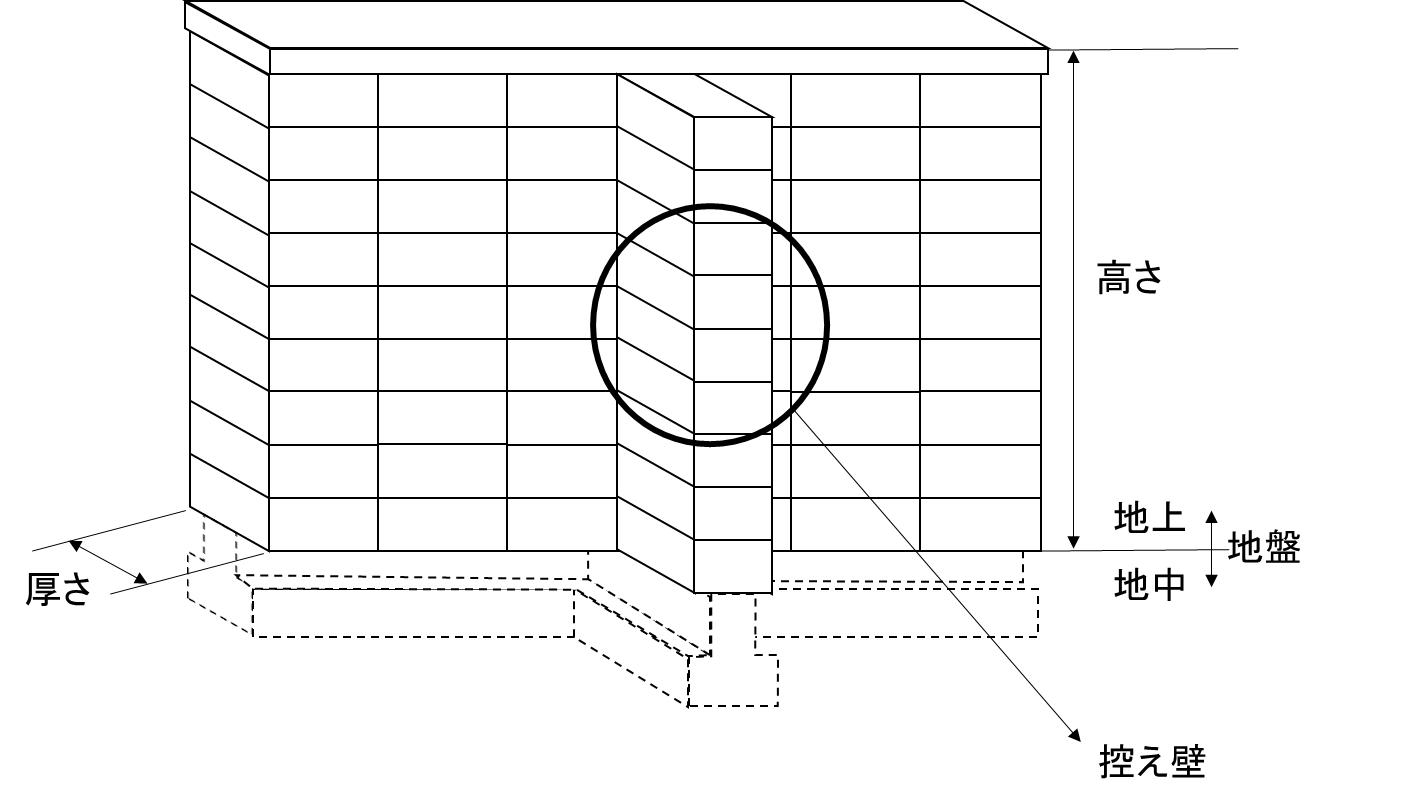 作成日　　　　年　　　月　　　日危険ブロック塀等の所在地野辺地町字申請者氏名申請者住所検査項目検査項目検査値検査結果１．塀の高さ塀の高さが地盤から2.2ｍ以下か１．塀の高さ塀の高さが地盤から2.2ｍ以下かｍ□適合　□不適合２．塀の厚さ厚さが10cm以上か２．塀の厚さ厚さが10cm以上かcm□適合　□不適合（塀の高さが2.0ｍ超2.2ｍ以下の場合）厚さが15cm以上かcm□適合　□不適合３．控え壁塀の長さ3.4ｍ以下ごとに、塀の高さの1/5以上突出した控壁があるか３．控え壁塀の長さ3.4ｍ以下ごとに、塀の高さの1/5以上突出した控壁があるか塀の長さｍ□適合　□不適合３．控え壁塀の長さ3.4ｍ以下ごとに、塀の高さの1/5以上突出した控壁があるか３．控え壁塀の長さ3.4ｍ以下ごとに、塀の高さの1/5以上突出した控壁があるか控え壁の突出長さｍ□適合　□不適合４．基礎コンクリートの基礎があるか４．基礎コンクリートの基礎があるか有・無□適合　□不適合５．塀の傾き塀に傾きはあるか５．塀の傾き塀に傾きはあるか有・無□適合　□不適合６．塀のひび割れ塀にひび割れはあるか６．塀のひび割れ塀にひび割れはあるか有・無□適合　□不適合